Любопытные факты о самом массовом физкультурном движении в нашей странеВсероссийский физкультурно-спортивный комплекс «Готов к труду и обороне (ГТО)» один из самых ярких и эффективных физкультурных проектов нации. История его развития содержит много интересных сведений, фактов, сюжетов. Любопытные факты, изложенные в этой статье, помогут вам провести интересное познавательное занятие в любой из приемлемых форм: беседа, диспут, викторина и т.д. 
в рамках агитационного декадника ГТО.Молодежь 30-х годов считала делом чести сдать нормы ГТО.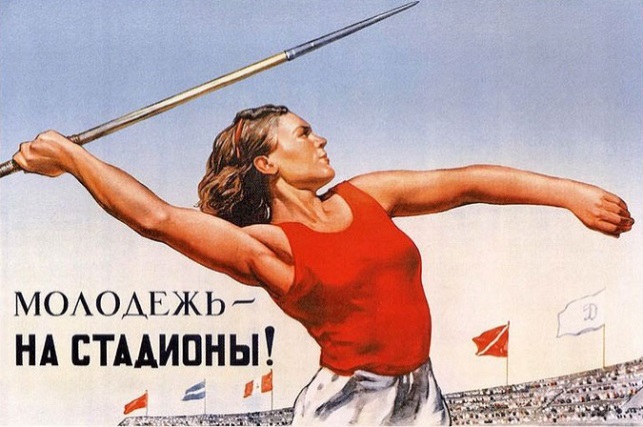 Как зародился этот самый массовый в нашей стране проект, какой след оставил в истории? Насколько он изменился в наше время в процессе своего возрождения?Прародителями движения ГТО стали военный Всеобуч и ОСОАВИАХИМ (общество содействия обороне, авиационному и химическому строительству). Декрет о введении Всеобуча был подписан Владимиром Ильичом Лениным в апреле 1918 года. Во время Всеобуча проводились восьминедельные военно-спортивные сборы добровольцев от 18 до 40 лет. Уже в мае 1918 года на Красной площади был проведен первый парад физкультурников, участников Всеобуча. Всеобуч потерял свою актуальность с окончанием гражданской войны, хотя к тому времени он охватывал около 4 миллионов граждан. Его идею подхватило общество ОСОАВИАХИМа, где можно было научиться прыгать с парашютом, стрелять из винтовки, скакать на коне.Движение ГТО было задумано как альтернатива Олимпийским играм. Непризнанная мировыми державами, измотанная войнами, молодая Советская Россия не принимала участия в международных спортивных соревнованиях. Олимпийское движение было признано буржуазным пережитком. В стране, где все равны, спорт должен был стать не развлечением для избранных, а достоянием каждого. Спорт должен приносить пользу стране, став физической закалкой широких слоев населения. Именно в 30-х годах появилось выражение «физическая культура», вместо старого слова «спортсмен» вошло в оборот слово «здравник».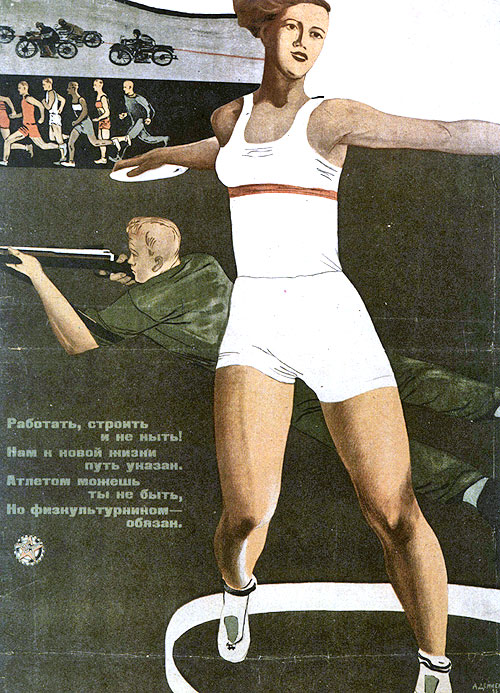 24 мая 1930 года по инициативе Александра Косарева, первого секретаря ЦК ВЛКСМ, в газете «Комсомольская правда» вышла статья под названием «Крепкие мышцы, зоркий взгляд нужны каждому трудящемуся», где впервые прозвучал девиз «Готов к труду и обороне!» и предложение начать проводить всесоюзные спортивные соревнования на право получения значка ГТО. Идею поддержали известные личности – академик медицины Иван Петрович Павлов и писатель Максим Горький.Когда 11 марта 1931 года в СССР был официально учрежден комплекс под названием «Готов к труду и обороне», британская газета «Таймс» написала: «У русских появилось новое секретное оружие под названием ГТО». И это не случайно, так как уже с первых лет комплекс доказал свою эффективность.В годы первых пятилеток физкультурником был обязан быть каждый молодой человек. ГТО было делом добровольным. Каждый мог выбирать те дисциплины, которые был способен выполнить. Нормативы состояли из двух блоков. Первый – умение оказать медицинскую помощь, военизированные и технические навыки. 
Во втором блоке были непосредственно спортивные занятия. Первый комплекс ГТО 1931 года состоял из I ступени с тремя возрастными категориями для граждан старше 17 лет и предполагал выполнение 21 испытания: подтягивание, прыжки, плавание, бег, лыжные гонки, гребля, велоспорт, стрельба, метание гранаты и др. Проверялись также теоретические знания: истории спортивных достижений, основ физкультурного самоконтроля, правил оказания первой медпомощи. С 1933-го гражданам, решившим сдать ГТО, также необходимо было уметь ползать по-пластунски с винтовкой и в противогазе.В 1934 году была введена ступень для подростков – БГТО (Будь готов к труду и обороне) с двумя возрастными группами; 13-14 лет и 15-16 лет. Система БГТО стала обязательной, и вошла в учебную программу всех школ. Детям предлагались 16 нормативов: бег на различные дистанции, лазание по канату, прыжки в длину и в высоту, метание гранаты, подтягивания и отжимания и др.Первые значки ГТО были выданы в первый же год существования комплекса.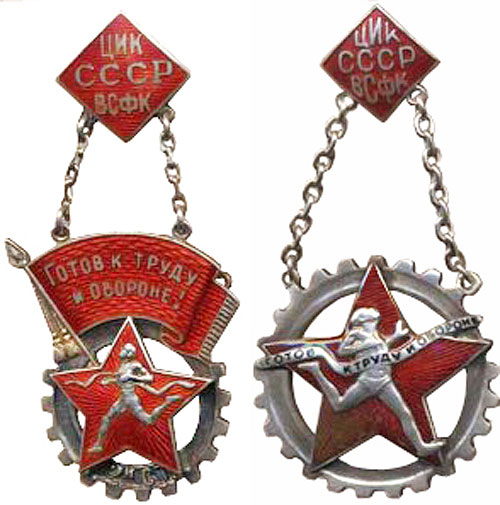 Идея значка ГТО принадлежит московскому школьнику Владимиру Токареву. В жизнь идею 15-летнего мальчика воплотил художник Михаил Ягужинский. Первые значки делали из серебра и бронзы, на них были номера, обладание значком ГТО подтверждалось специальными документами.Самый первый значок I ступени получил Яков Мельников, знаменитый конькобежец, чемпион России (1915 г.), бронзовый призер чемпионата мира в 1923 году. У него, кроме этой победы, было еще 27 национальных рекордов. В 1932 году соревнования ГТО были усложнены, ввели II ступень нормативов. В нее входили 24 испытания. Чтобы сдать их, требовалась немалая физическая подготовка. Первыми удостоились значков ГТО II ступени 10 слушателей военной академии им. Фрунзе. Значки военнослужащим Красной Армии вручал в Кремле лично Климент Ворошилов. К тому же каждый из десяти физкультурников получил в награду от наркома именные золотые часы. Портреты героев спорта были напечатаны в передовицах центральных газет.Первыми женщинами, получившими значки ГТО, стали студентки Военно-воздушной академии.Популярность движения ГТО быстро набирала обороты. В 1931 году успешно сдали нормативы 24 000 человек, а через год (в 1932-м) – 465 000 человек. К 1935 году число советских физкультурников, выполнивших нормативы ГТО, перевалило за миллион.Многие советские спортсмены получили путевку в большой спорт благодаря знаку ГТО. Легендарных легкоатлетов братьев Знаменских «открыли» в 1932 году, когда они сдавали нормативы в числе рабочих завода «Серп и молот». В забеге на километр Георгий и Серафим с такой скоростью пробежали дистанцию, что судьи не поверили показаниям секундомеров и потребовали пробежать еще раз. Так был открыт незаурядный спортивный талант простых работников московского завода, которые впоследствии прославились, установив 24 рекорда СССР.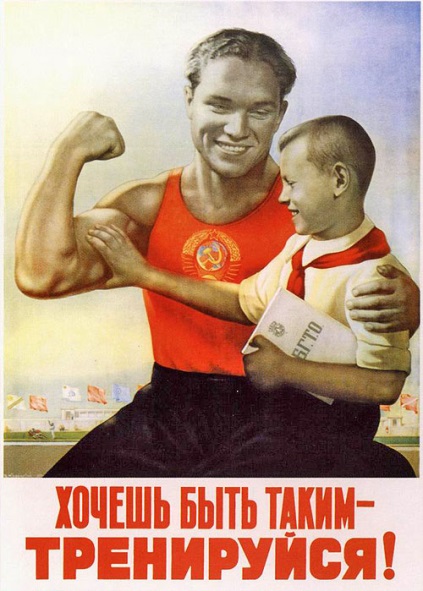 Многие герои 30-х годов с гордостью носили значки ГТО – шахтер Алексей Стаханов, писатель Аркадий Гайдар, кузнец Александр Бусыгин, летчик Анатолий Ляпидевский.Перед Великой Отечественной войной в нормы ГТО были добавлены военные дисциплины: скоростной пеший переход, метание связки гранат, переноска патронного ящика и др. А в эпоху Холодной войны, в 1968 году, в ГТО вошло владение способами защиты от ядерного удара.Обладателями значков II ступени ГТО были герои Великой Отечественной войны: летчики Иван Кожедуб, Александр Покрышкин, Николай Гастелло, знаменитый снайпер Владимир Пчелинцев.Все советские космонавты были обладателями значков ГТО. Юрий Гагарин, еще учась в ремесленном училище, занимался баскетболом и хоккеем и сдал нормативы ГТО на золотой значок.Пик участия во всесоюзном физкультурном движении приходится на 70-е годы. Тогда значки ГТО получили более 60 миллионов человек. С течением времени спортивные нормативы менялись. В 1972 году нормы ГТО были изменены в последний раз – введены 5 ступеней для граждан от 10 до 60 лет (для каждого возраста были свои нормативы). В таком виде самый удачный спортивный проект СССР просуществовал до 1991 года.Комплекс ГТО вернулся в нашу страну только в 2014 году, после того как Президент России выступил с предложением о возобновлении комплекса, но с внесенными изменениями с учетом уровня развития современного человека. Современный комплекс ГТО охватывает граждан от 6 до 70 лет и даже старше. Нормативы включают в себя обязательные дисциплины, которые развивают выносливость, быстроту, гибкость, силу и меткость. Введены 3 знака отличия ГТО по сложности – «золото», «серебро» и «бронза».Современный комплекс ГТО входит в состав федерального проекта «Спорт – норма жизни» нацпроекта «Демография». Он нацелен на увеличение количества людей, занимающихся спортом, а также увеличение продолжительности жизни населения нашей страны; привитие молодежи спортивных навыков и любви к физической культуре, здоровому образу жизни. Одним из основных показателей эффективности реализации комплекса ГТО является количество населения Российской Федерации, систематически занимающихся физической культурой и спортом (среди параметров данного показателя выделяется доля граждан РФ, принявших участие в выполнении и выполнивших нормативы комплекса ГТО). Так (согласно официальным данным на портале https://национальныепроекты.рф) в 2021 году по сравнению с данными статистики за 2019 год показатель по количеству участников вырос вдвое, а по количеству выполнивших нормативы – примерно на треть (по ссылке https://www.gto.ru/news/01032022-podvedeny-itogi-90-letiya можно познакомиться с официальной статистикой реализации комплекса ГТО за 2021 год).Результативности реализации комплекса ГТО также во многом способствуют всевозможные массовые физкультурно-спортивные мероприятия различного уровня. Участие в таких мероприятиях позволяет значительно улучшить уровень физической подготовленности, а значит и результативности выполнения нормативов комплекса ГТО. Примерами таких крупномасштабных мероприятий являются: «Игры ГТО» – впервые были проведены в 2021 году в Кисловодске, участниками которых стали сильнейшие атлеты из 32-х регионов страны; на протяжении двух дней чемпионы ГТО состязались в четырёх видах нормативов: меткость, гибкость, сила и скорость;«Всероссийский фестиваль ГТО среди семейных команд» – проводится с 2019 года; финальный этап фестиваля проходили в таких городах, как Сочи, Кисловодск, в 2022 году он состоится в Калининграде; соревнуются между собой семейные команды, в состав которых входят представители трех поколений семьи;«Всероссийский фестиваль ГТО среди школьников» – в октябре 2021 года финал VI фестиваля проходил в международном детском центре «Артек»; чтобы попасть в финал участники должны пройти сначала муниципальные отборы, затем – региональные. За право попасть в финал боролись около 300 тысяч человек. Участники соревновались в нормативах: бег на короткие и длинные дистанции, наклон вперед, прыжки, подтягивание, стрельба, метание снаряда и плавание.Об этих и других мероприятиях более подробно можно узнать на официальном портале комплекса ГТО в разделе «Новости»:https://www.gto.ru/news/12122020-dan-start-pervym-igram-gtohttps://www.gto.ru/news/14022022-vserossijskij-festival-gto-sredi-semejnyh-komand-projdet-v-khttps://www.gto.ru/news/12102021-v-arteke-startoval-vi-vserossijskij-festival-gto-sredi-shkol 